   Universidad Autónoma de Baja California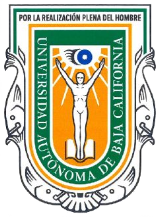 Facultad de Ciencias Administrativas y SocialesOferta de materias optativas que pueden darse de alta en el período de ajustes para cualquier programa educativo.Materias en inglésMaterias en españolClaveNombre de materiaCréditosGrupoHorario15773Diversidad Cultural y Globalización8750Martes y jueves de 16:00 a 18:00 7656Análisis Cinematográfico8181Martes de 11:00 a 13:00 
Jueves 12:00 a 14:0020308Inglés Técnico Jurídico6503Lunes a jueves de 14:00-15:00ClaveNombre de materiaCréditosGrupoHorario14147 Teoría y Análisis de la Cultura8702Viernes 18:00 a 20:00 + 2 Hrs. De autoaprendizaje.14145Elaboración de Textos Académicos8702Viernes 20:00 a 22:00 + 2 Hrs. De autoaprendizaje.14175Sociología de la Salud8708Viernes 18:00 a 20:00 + 2 Hrs. De autoaprendizaje.14163Sociología de la violencia8708Viernes 20:00 a 22:00 + 2 Hrs. De autoaprendizaje.14177Derechos Humanos8708Sábado 12:00 a 14:00 + 2 Hrs. De autoaprendizaje.14086Narrativas Audiovisuales6131Lunes y miércoles de 8:00 a 10:004893Géneros Periodísticos 5132Lunes y miércoles de 16:00 a 18:004943Publicidad Social 7141Lunes de 12:00 a 15:00 Miércoles de 12:00 a 14:0011862Mercadotecnia 6151Martes y jueves de 10:00 a 12:000087Seminario de Asuntos Contemporáneos 8161Martes de 11:00 a 13:00 
Miércoles de 9:00 a 11:004855Teoría y Dinámica de Grupos 6162Lunes y miércoles de 15:00 a 17:003893Administración de Relaciones Públicas10162Martes y jueves de 20:00 a 22:00 (Virtual) 
Viernes 18:00 a 19:00 (Virtual)7113Taller de Crónica Urbana 6171	Viernes de 8:00 a 12:0011755Desarrollo de Emprendedores 5171Lunes y miércoles de 7:00 a 9:004927Estratificación Social y de Género6171Martes y viernes de 12:00 a 14:0014100Comunicación Pública de la Ciencia6181Martes y jueves de 7:00 a 9:0014114Estrategias de Promoción de la Ciencia y la Cultura6182Lunes y miércoles de 16:00 a 18:004931Cambio Social 6182Lunes y miércoles de 18:00 a 20:0012483Administración del Medio Ambiente6231232733Lunes 11:00 a 12:00, viernes 9:00 a 11:00Miércoles 21:00 a 22:00, viernes 16:00 a 18:00Sábado 16:00 a 18:0012487Comercio Exterior6241242734Lunes 12:00 a 14:00, viernes 10:00 a 12:00Lunes y martes 17:00 a 19:00Lunes y martes 17:00 a 19:001328Nóminas6251252735Martes 11:00 a 12:00, miércoles 11:00 a 13:00, jueves 12:00 a 13:00Miércoles 18:00 a 20:00, jueves 17:00 a 19:00Sábado 14:00 a 16:004572Admon. de RRHH Calidad6251252735Martes y miércoles 9:00 a 11:00Lunes y miércoles 16:00 a 18:00Sábado 10:00 a 12:004576Seminario de Mercadotecnia6261262736Martes y jueves 9:00 a 11:00Lunes y miércoles 15:00 a 17:00Sábado 14:00 a 16:004578Seminario de RRHH6271272737Martes 13:00 a 15:00, jueves 7:00 a 9:00Martes y miércoles 16:00 a 18:00Viernes 18:00 a 20:0012491Mercadotecnias Especiales7737Sábado 8:00 a 10:004576Seminario de Administración6281282738Lunes y jueves 7:00 a 9:00Martes y viernes 17:00 a 19:00Viernes 20:00 a 22:0012499Ética de los Negocios7281282738Martes 10:00 a 12:00, miércoles 7:00 a 9:00Miércoles 17:00 a 19:00, jueves 19:00 a 21:00Sábado 16:00 a 18:0012495Comunicación Organizacional6281282738Lunes 11:00 a 13:00, miércoles 10:00 a 12:00Lunes 19:00 a 21:00, miércoles 15:00 a 17:00Sábado 12:00 a 14:0012489Desarrollo Organizacional6281282282Martes 8:00 a 10:00, miércoles 9:00 a 10:00Martes 19:00 a 21:00, miércoles 21:00 a 22:00Martes 19:00 a 21:00, miércoles 21:00 a 22:0012496Consultoría6738Sábado 16:00 a 18:0015533Estadística Inferencial6433Martes y jueves 13:00 a 15:004457Desarrollo de Emprendedores5452Lunes y miércoles 15:00 a 17:0016868Habilidades y Destrezas de la Mediación 6483Martes 11:00 a 13:00 y jueves 7:00 a 9:003656Desarrollo de Recursos Humanos 6482Martes y jueves 15:00 a 17:0020392Criminología 6541542544552744Miércoles 11:00 a 13:00, viernes 12:00 a 14:00Miércoles 15:00 a 17:00, viernes 15:00 a 17:00Lunes 15:00 a 17:00, martes 15:00 a 17:00Lunes 20:00 a 22:00, miércoles 19:00 a 21:00Sábado 14:00 a 16:00, Mié. Vir 20:00/2220381Criminalística6541542551Lunes 7:00 a 9:00, viernes 10:00 a 12:00Lunes 21:00 a 22:00, Mart. 20/22 y Vier. 17/18Lunes 13/14 Vir, martes 10/12 y Vie. 13/14 Vir4822Elaboración de Textos Académicos5722Sábado 12:00-14:00 Hrs4825Creatividad e Innovación5722Viernes 18:00-20:00 Hrs4837Teorías del Aprendizaje7722Sábado 14:00-16:00 Hrs22262Orientación Profesional7723Sábado 12:00-14:00 Hrs11755Desarrollo de Emprendedores6724Viernes 20:00-22:00 Hrs4983Capacitación y Desarrollo de Personal6725Sábado 10:00-12:00 Hrs 